АДМИНИСТРАЦИЯ МУНИЦИПАЛЬНОГО ОБРАЗОВАНИЯНАЗИЕВСКОЕ ГОРОДСКОЕ ПОСЕЛЕНИЕКИРОВСКОГО МУНИЦИПАЛЬНОГО РАЙОНА ЛЕНИНГРАДСКОЙ ОБЛАСТИП О С Т А Н О В Л Е Н И Еот  26   марта  2024  года   № 70О внесении изменений в постановление администрации МО Назиевское городское поселение от 17.07.2020 года № 142 «О  создании комиссии  по  предупреждению  и  ликвидации чрезвычайных ситуаций и обеспечению пожарной безопасности администрации муниципального образования Назиевское  городское  поселение Кировского муниципального района Ленинградской области»             В целях  приведения Положения о  создании комиссии  по  предупреждению  и  ликвидации чрезвычайных ситуаций и обеспечению пожарной безопасности администрации муниципального образования Назиевское  городское  поселение Кировского муниципального района Ленинградской области, утвержденного постановлением администрации от 17.07.2020 г. № 142, согласно изменениям, внесенным Федеральным  законом от 30.12.2021 года № 459-ФЗ в федеральный закон № 68-ФЗ «О защите населения и территорий от чрезвычайных ситуаций природного и техногенного характера», постановлением Правительства Российской Федерации от 22.12.2023 года № 2263 "Об утверждении уровней реагирования ландшафтных (природных) пожаров" :             1. В п. 3 Положения внести изменения дополнив его подпунктом 3.1.4. следующего содержания:     3.1.4.   Муниципальный уровень реагирования устанавливается решением комиссии по предупреждению и ликвидации чрезвычайных ситуаций и обеспечению пожарной безопасности муниципального образования при возникновении на территории муниципального образования ландшафтного (природного) пожара.            2.  Утвердить персональный состав комиссии (приложение № 2) к постановлению администрации муниципального образования Назиевское городское поселение Кировского муниципального района Ленинградской области от 17 июля 2020 г. № 142 «О  создании комиссии  по  предупреждению  и  ликвидации чрезвычайных ситуаций и обеспечению пожарной безопасности администрации муниципального образования Назиевское  городское  поселение Кировского муниципального района Ленинградской области» в новой редакции согласно приложению.     3. Постановление подлежит официальному опубликованию в газете «Назиевский Вестник» и размещению на официальном сайте МО Назиевское городское поселение в сети «Интернет» (http://nazia.lenobl.ru/).     4. Постановление вступает в силу после его официального опубликования.     5.  Контроль за выполнением данного постановления оставляю за собой.Заместитель  главы администрации                                                 С.П. БасковРазослано: дело,  газета «Назиевский вестник»,   ПрокуратураУТВЕРЖДЕНпостановлениемадминистрации  МОНазиевское городское  поселениеот «17» июля 2020 г № 142Приложение № 2в редакции постановленияМО Назиевское городское поселениеот  26 марта  2024 года № 70ПЕРСОНАЛЬНЫЙ  СОСТАВКомиссии по предупреждению и ликвидации чрезвычайныхситуаций и обеспечению пожарной безопасности администрацииМО Назиевское городское поселениеПредседатель комиссии:Басков Сергей Петрович   – И.о.  главы администрацииЗаместитель председателя комиссии:Петруничев Алексей  Владимирович - заместитель главы администрацииСекретарь комиссии:Нефедова Марина Александровна – специалист  администрации, уполномоченный на решение задач в области ГО и ЧС     (61-259)                                                           Члены комиссии:Боярчук  Марина   Владимировна   – начальник  129  ПЧ  п. Назия ОГПС                                                 Кировского района  ГУ ГО и ЧС (61-311)Шмитов Александр Сергеевич  -  главный инженер ЗАО «Назиевская ТК»                                                           (61-465)Лагутина Екатерина Михайловна      - И.о.директор МКОУ  НСОШ (61-189)Тимофеев Алексей Леонидович   - директор ГБОУ ЛО «Назийский центр                                                           социальной адаптации (61-164)Смирнова Оксана Владимировна - заведующая МКДОУ «Детский сад                                                          № 26 »    (61-245)Овсяникова Эльвира Станиславовна  -  директор МКУК  КСЦ «Назия»                                                                                                 (61-377)Иванов Денис Геннадьевич    - директор  МКУ «УХОиТ»   (61-272)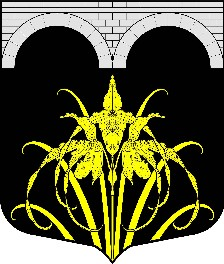 